МБОУ ХОЛМОГОРСКАЯ СРЕДНЯЯ ОБЩЕОБРАЗОВАТЕЛЬНАЯ ШКОЛААРХИВНЫЙ ЖУРНАЛ «ИСТОРИЯ МОЕЙ ШКОЛЫ»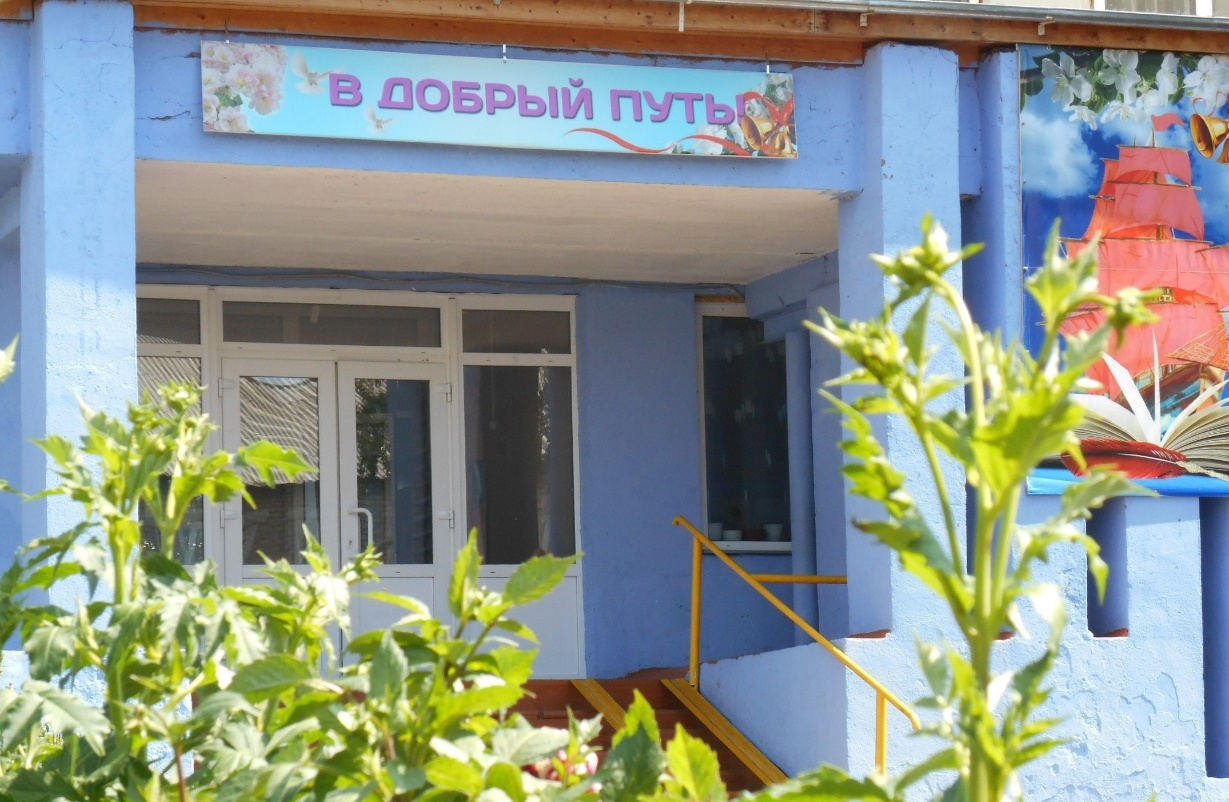 Холмогорское 2021Этапы становления школы.
    В 1979-1980 годах в Красноярском крае началось строительство Канско-Ачинского топливно-энергетического комплекса - КАТЭКа. В 1979 г. началось строительство Березовского разреза и Березовской ГРЭС-1 на территории Шарыповского района, а также нового города — Шарыпово на основе районного центра Шарыповского района посёлка Шарыпово. Кроме того, в район затопления водохранилищем Березовской ГРЭС попало село Кадат, жителей которого нужно было переселять. Было принято решение о переносе районного центра и села Кадат на новое место, известное как «Кузьмичи». На карте Шарыповского района появилось село Холмогорское, куда переселили жителей села Кадат и где началось строительство районного центра.Новому населённому пункту в обязательном порядке нужна была школа. Сначала, пока шло её строительство, в микрорайоне Энергетик в одном из общежитий была начальная школа, в ней работала учителем Субботина Наталья Павловна. Старшие ребята, чьи семьи были переселены из Кадата, ходили пешком в Берешенскую восьмилетнюю школу. Школа в селе Холмогорское была открыта в октябре 1987 года. Первым  директором школы был Трофимов Валерий Тимофеевич. Параллельно со школой строился интернат для подвозных детей, так как в Холмогорской школе учились школьники 5-10 классов из таких сёл как Темра, Гляден, Линёво и Усть-Парная. Но к окончанию его строительства было принято решение о переводе туда учеников начальных классов, потому что в школе было тесно, нужно было открывать вторую смену,  а  это было невозможно из-за подвозимых детей.Село росло, дома строились, а значит прибывало и количество детей. И уже в 1992-1993 году встал вопрос о делении школы, так как было 14 начальных классов, занятия в начальной школе были в две смены, и маленьким холмогорцам нужно было в тёмное время года возвращаться из школы домой, что было опасно. Была двухсменка и для некоторых классов основного и среднего звена. А общее количество детей в школе подбиралось к восьмистам. Было принято решение о закрытии детского сада в микрорайоне Энергетик и открытии в нем школы для 1-7 классов. После соответствующей реконструкции садика в нём открылась школа, где обучались ребята от улицы Автодорожников до Декабристов. Первым директором этой школы был Сотников Пётр Петрович. Потом в новой школе было открыто обучение 1-9 классов, а через некоторое время она стала средней. Называлась она Центр образования, так как на её базе существовала заочная школа для желающих получить среднее образование. Центр образования и Холмогорская СОШ в селе Холмогорское просуществовали до 2009 года. А в 2009 году количество обучающихся резко снизилось, упала наполняемость классов как в Центре образования, так и в Холмогорской средней школе №7 (так она тогда называлась). Две школы в селе были экономически не выгодны, поэтому решили их объединить. Появилась МБОУ Холмогорская средняя школа. Все ученики и педагоги Центра образования перешли в эту школу. Эта школа существует и сейчас.(Из воспоминаний учителя русского языка и литературы МБОУ Холмогорской СОШ Гашковой Т.А.)





Педагоги школы,  1993 г.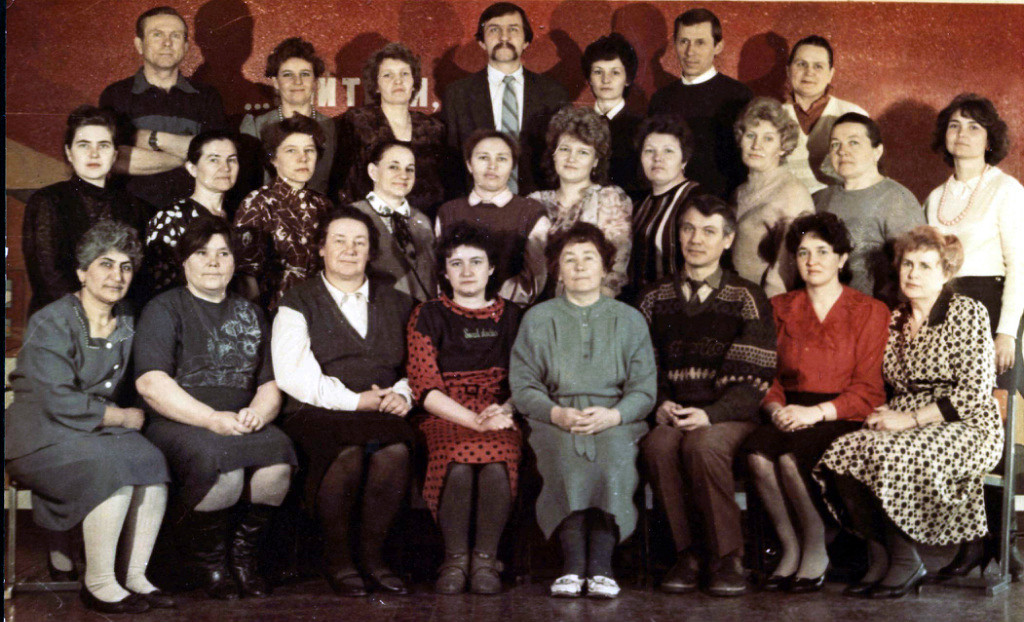 Директора и завучи школы.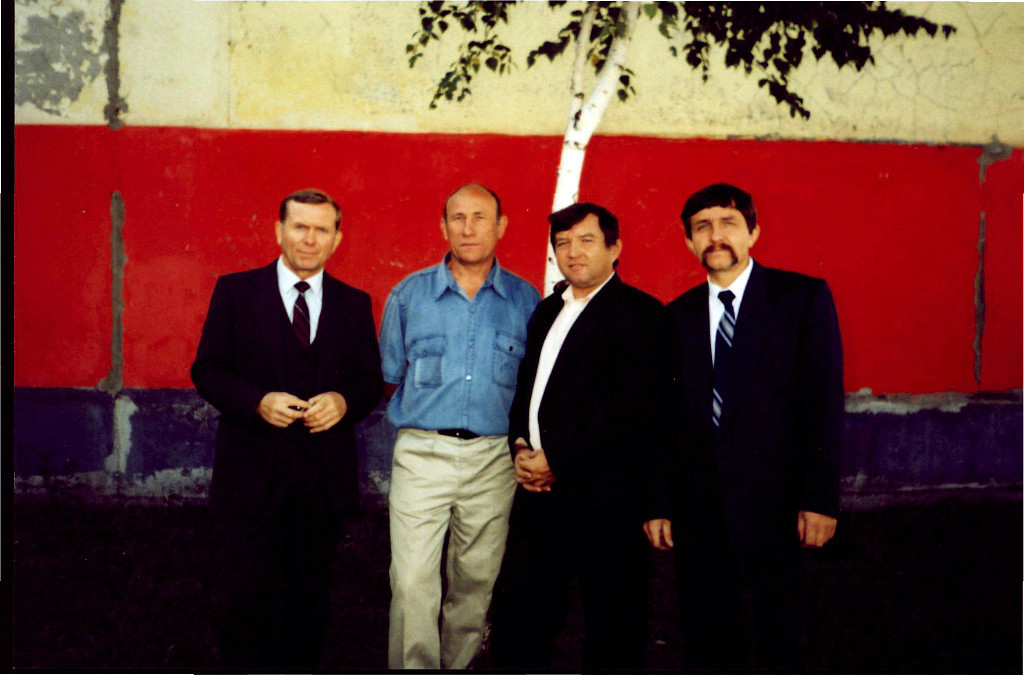 Санников Михаил Потапович, Климов Александр Фёдорович, Верхотуров Владимир Григорьевич, Марьясов Сергей Николаевич Количество выпускников школы по годам обучения, классные руководители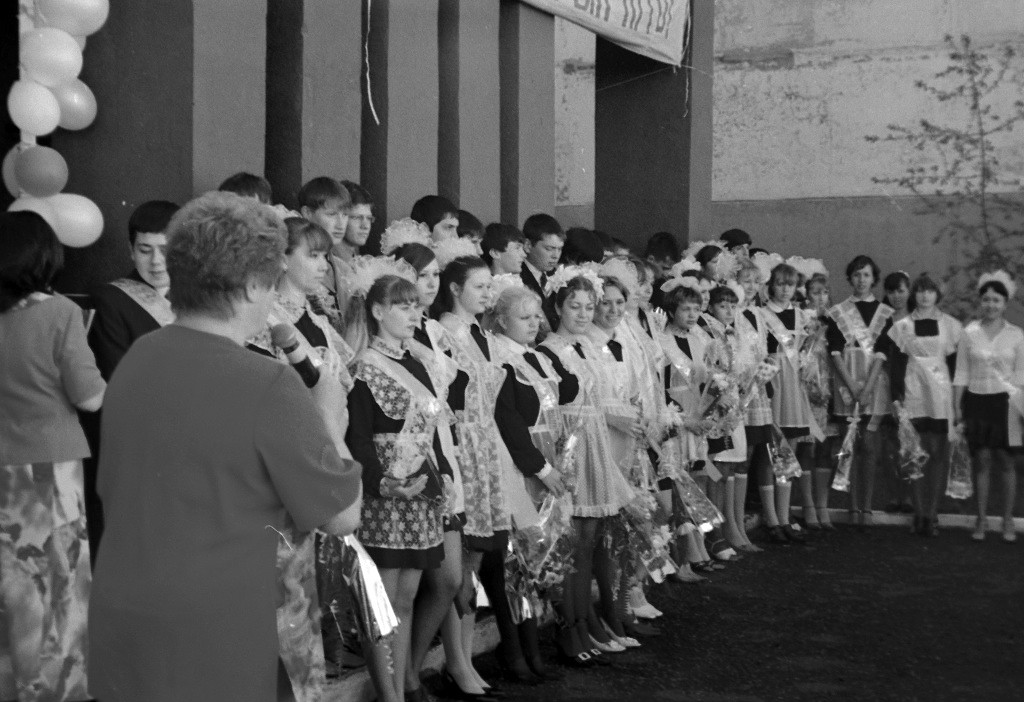 Выпуск 2004-2005г.Выпускники школы, работавшие или работающие в ней.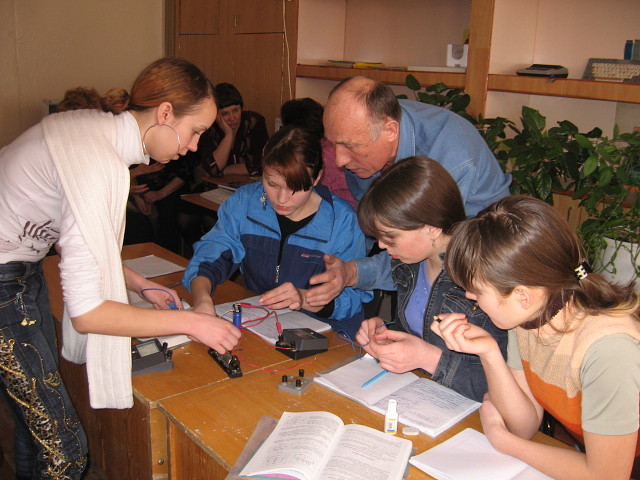 Санников Михаил Потапович, Андриянова Ира, Гайворонская Даша, Рассохина НинаВыпускники школы, окончившие её с медалью   «За особые успехи в обучении»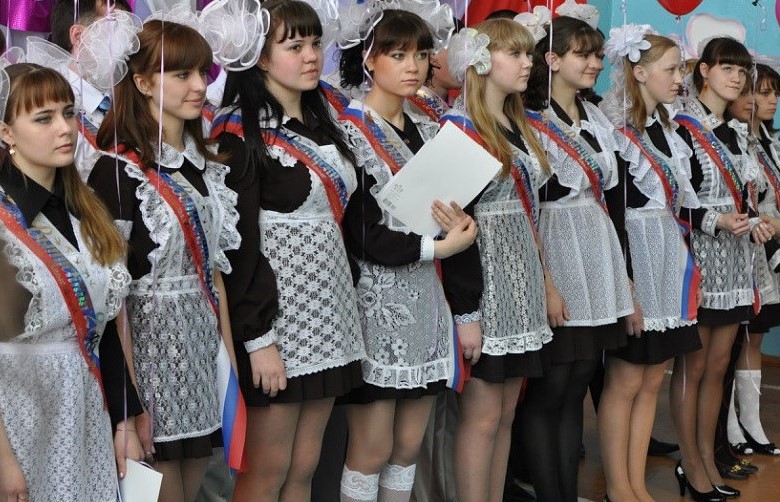 Педагоги, удостоенные наград.Учителя начальной школы    1988 год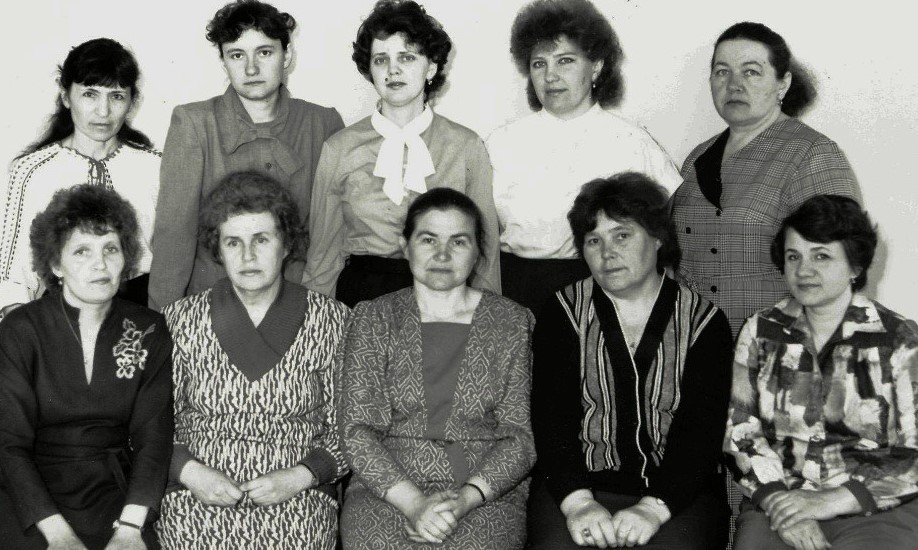  Мальчикова Светлана Анатольевна, Санникова раиса Андреевна , Андреева Татьяна Викторовна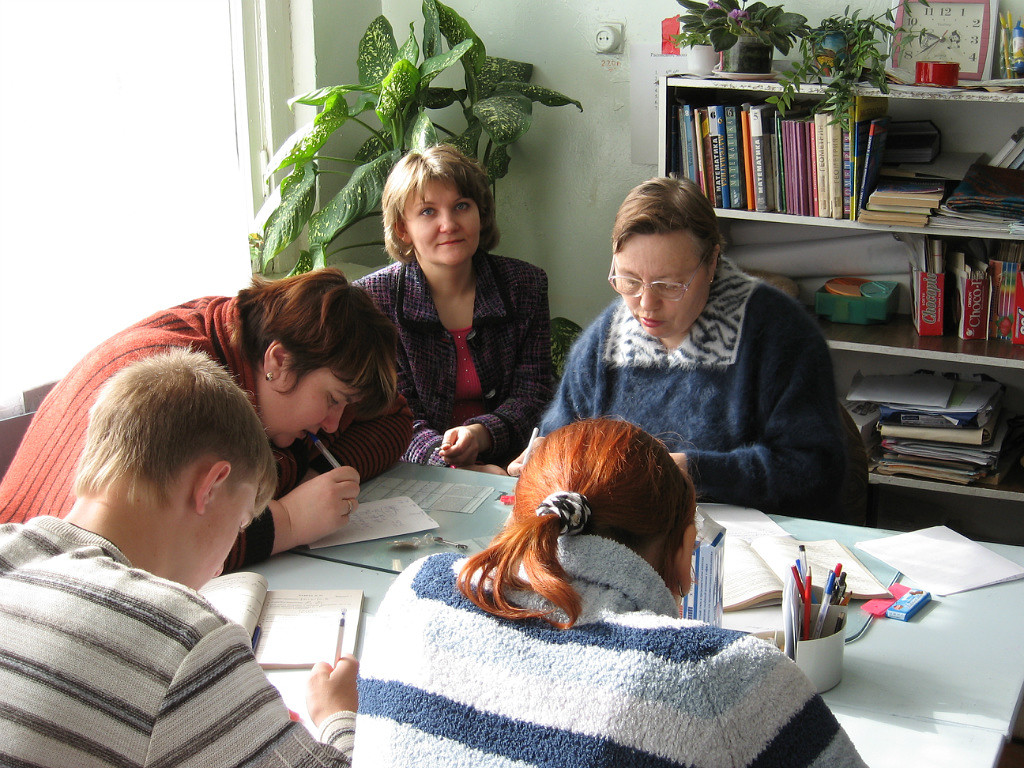 
Учителями славится Россия, ученики приносят славу ей…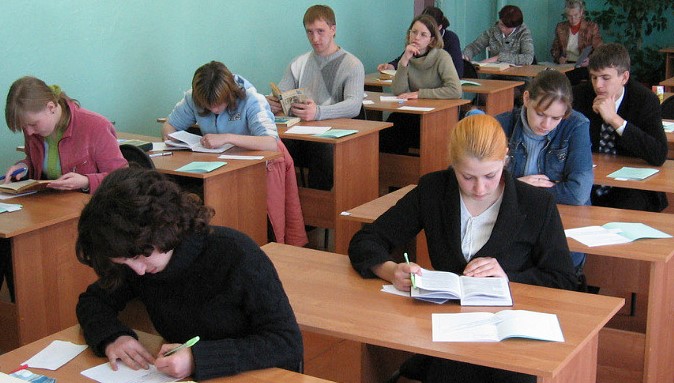 ПероиодДиректорЗавуч1987-1989Трофимов Валерий ТимофеевичНикифорова Людмила  Ивановна 1989-1990Юшина Нина ИвановнаСанникова Раиса  Андреевна 1990-1992Санников Михаил ПотаповичГашкова Тамара Александровна1992-1993Климов Александр Федорович  Гашкова Тамара Александровна
  1993-1994Силантьев Валерий Владимирович  Гашкова Тамара Александровна1994-2009Замараева Нина Прохоровна1994-1995 Гашкова Тамара Александровна
1995-1999: Ульянова Галина Иннокентьева
1999-2009: Галкина Елена Павловна2009-настоящее врем.Кузнецов Сергей Владимирович2009-2019: Галкина Елена Павловна 
2019-2020: Котова Наталья Аркадьевна
2020-2021: Галкина Елена ПавловнаУчебный годОсновное образованиеСреднее образование1987-198822 человека4
Первые выпускники:
1. Малинина Наталья Владимировна
2. Алымов Андрей Анатольевич
3. Черенков Александр Генадьевич
4. Пашкова Ольга Михаййловна  Кл. рук.   Мазурин Владимир Григорьевич1988-198921 человек12 человек1989-199035 человек21 человек1990-199128 человек17 человек1991-199227 человек17 человек1992-199343 человека19 человек1993-199442 человека20 человек1994-199539 человек 29 человек             кл.рук. Климова Галина Алексеевна1995-199651 человек34 человек            кл.рук. Замараева Нина Прохоровна                                     Мазурина Людмила Евгеньевна1996-199765 человек30 человек          кл.рук. Мазурин Владимир  Григорьевич1997-199855 человек43 человек          кл.рук. Никифорова Татьяна Юрьевна                                       Гашкова Тамара Александровна1998-199949 человек41 человек  кл.рук. 1999-200043 человека37 человек  кл.рук.2000-200137 человек52 человек             кл.рук. Климова Галина Алексеевна                                     Мальчикова Светлана Анатольевна2001-200259 человек44 человек             кл.рук Гашкова Тамара Александровна                                          Никифорова Галина Васильевна2002-200349 человек37 человек  кл.рук  Полковниченко Клавдия Прокопьевна                                 Санникова Раиса Андреевна2003-200442 человека55 человек             кл.рук Климов Александр Фёдорович                                     Барбосова Наталья Александровна                                      Никифоров Алексей Николаевич2004-200527 человек40 человек               кл.рук Климова Галина Алексеевна                                          Никифорова Татьяна Юрьевна2005-200627 человек30 человек               кл.рук2006-200732 человека25 человек                кл.рук Сенють Павел Альбинович2007-200825 человек28 человек                кл.рук Санникова Раиса Андреевна2008-200921 человек16 человек        кл.рук Мальчикова Светлана Анатольевна2009-201028 человек24 человека         кл.рук Андреева Татьяна Викторовна2010-201120 человек14 человек           кл.рук Климов Александр Фёдорович2011-201227 человек14 человек          кл.рук  Климова Галина Алексеевна2012-201317 человек13 человек               кл.рук  Сенють Павел Альбинович2013-201422 человека23 человек     кл.рук  Мальчикова Светлана Анатольевна                                    Квитко  Гульчачак Зуфаровна2014-201524 человека7 человек                кл.рук  Бугаева Олеся Валерьевна2015-201620 человек13 человек           кл.рук  Гашкова Тамара Александровна2016-201713 человек13 человек             кл.рукТаран Ольга Геннадьевна2017-201821 человек9 человек               кл.рук  Климов Александр Фёдорович2019-202028 человек7 человек                кл.рук  Квитко  Гульчачак ЗуфаровнаИТОГО:1071человек1221человекГод выпускаФ.И.ОДолжность1888-1889Багровец Ольга МихайловнаУчитель физкультуры1888-1889Капустина Ирина ВладимировнаПионерская вожатая1888-1889Рыжих Светлана АнатольевнаУчитель физкультуры1888-1889Колодкина  Татьяна Александровна Медсестра 1889-1990Салагаев Алексей АлександровичВодитель автобуса1889-1990Чепрасова Елена АлександровнаВоспитатель ГПД1990-1991Мануйлова Вера ВладимировнаУчитель географии1992-1993Савельева Наталья АлександровнаПедагог –психолог1994-1995Терешина  Татьяна  ИвановнаЗаместитель директора по финансово-хозяйственным вопросам1996-1997Алымова Мария АнатольевнаПедагог-организатор 2002-2003Балдина Татьяна  Викторовна Уборщик помещений2005-2006Бурина Ирина ВладимировнаУчитель математики и информатики2012-2013Гашков Никита СергеевичУчитель математики и информатики2009-2010 Груцкая  Анна Григорьевна Учитель начальных классов2013-2014Станкевичус Елизавета СергеевнаУчитель истории и обществознания2013-2014Вьюкова Валерия НиколаевнаУчитель начальных классовКулинич Михаил ВладимировичУчитель физики16человекЗолотая медаль «За особые успехи в обучении»Год выпускаСеребряная медаль    «За особые успехи в обучении»Год выпускаСотникова Татьяна Петровна1993-1994Гашкова Наталья Юрьевна
Яковлева Любовь Борисовна1997-1998Драчева Юлия Александровна1995-1996Аникиенко Татьяна Викторовна
Ефремова Вера Степановна2000-2001Тарасенко Евгений Юрьевич1996-1997Дремина Мария Анатольевна2001-2002Шадрина Алена Владимировна 1997-1998Кухтарь Ольга Владимировна
Терехова Юлия Владимировна
Шкурыгина Оксана Александровна2003-2004Шишмаков Евгений Юрьевич2007-2008Шарыпова Карина Игоревна2006-2007Мальчикова Ирина Витальевна2011-2012Терехова Анастасия Владимировна
Гайворонская Дарья Петровна2007-2008Бывшев Егор Сергеевич2014-2015Пичугина Ксения Евгеньевна2015-2016Моисеева Евгения Юрьевна2015-2016Пшеницын Максим Эдуардович2020-20219 человек12  человекНаградаФ.И.ОЗначок «Отличник народного просвещения»Алымова Галина Григорьевна, учитель начальных классов.Значок «Отличник народного просвещения»Журова Валентина Сергеевна, учитель начальных классов.Значок «Отличник народного просвещения»Козина Татьяна Степановна учитель начальных классов. Значок «Отличник народного просвещения»Батый Тамара Герасимовна, учитель начальных классов.Значок «Отличник народного просвещения»Гашкова Тамара Александровна, учитель русского языка и литературы.Значок «Отличник народного просвещения»Лисовец Полина Андреевна, учитель трудового обучения.Значок «Почётный работник общего образования РФ»Климова Галина Алексеевна, учитель биологии.Значок «Почётный работник общего образования РФ»Замараева Нина Прохоровна, учитель русского языка и литературы, директор школы. Значок «Почётный работник общего образования РФ»Санникова Раиса Андреевна, учитель математики.Значок «Почётный работник общего образования РФ»Мальчикова Светлана Анатольевна, учитель математики.Значок «Почётный работник общего образования РФ»Галкина Елена Павловна, заместитель директора школы по УВР.Грамота почёта Минобразования РФСубботина Наталья Павловна, учитель русского языка и литературы.Грамота почёта Минобразования РФГалкина Елена Павловна, заместитель директора школы по УВР.Грамота почёта Минобразования РФСиткова Нина Васильевна, учитель-логопед.Грамота почёта Минобразования РФКвитко Гульчачак Зуфаровна, учитель   английского языка.Грамота почёта Минобразования РФКлимов Александр Фёдорович, учитель химии, ОБЖ.Учителя, победители краевого конкурса на получение денежного вознаграждения в рамках ПНПО Квитко Гульчачак Зуфаровна, учитель   английского языка (2008г.)Учителя, победители краевого конкурса на получение денежного вознаграждения в рамках ПНПО Гашкова Тамара Александровна, учитель русского языка и литературы (2008г.),(2009г.)Учителя, участники     краевого этапа профессионального конкурса «Учитель года»Сенють Павел Альбинович, учитель истории и обществознания, финалист краевого этапа профессионального конкурса «Учитель года», «Народный учитель».Учителя, участники     краевого этапа профессионального конкурса «Учитель года»Квитко Гульчачак Зуфаровна, учитель   английского языка, участник     краевого этапа профессионального конкурса «Учитель года»Учителя, участники     краевого этапа профессионального конкурса «Учитель года»Кузнецов Сергей Владимирович, учитель математики и информатики, директор школы, участник     краевого этапа профессионального конкурса «Учитель года».Учителя, победители   муниципального этапа профессионального конкурса «Учитель года»Бытый Тамара Герасимовна, учитель начальных классов.Учителя, победители   муниципального этапа профессионального конкурса «Учитель года»Климов Александр Фёдорович, учитель химии, ОБЖ.Учителя, победители   муниципального этапа профессионального конкурса «Учитель года»Береда Ирина Владимировна, учитель физики и математики.Учителя, победители   муниципального этапа профессионального конкурса «Учитель года»Сенють Павел Альбинович, учитель истории и обществознания. Учителя, победители   муниципального этапа профессионального конкурса «Учитель года»Ганге Елена Васильевна, учитель географии.Учителя, победители   муниципального этапа профессионального конкурса «Учитель года»Бугаева Олеся Валерьевна, педагог дополнительного образования, учитель технологии.Учителя, победители   муниципального этапа профессионального конкурса «Учитель года»Андреева Татьяна Викторовна, педагог дополнительного образования, учитель ИЗО.Учителя, победители   муниципального этапа профессионального конкурса «Учитель года»Сенють Павел Альбинович , учитель истории и обществознанияУчителя, победители   муниципального этапа профессионального конкурса «Учитель года»Квитко Гульчачак Зуфаровна, учитель   английского языка.Учителя, победители   муниципального этапа профессионального конкурса «Учитель года»Кузнецов Сергей Владимирович, учитель математики и информатики, директор школы.Конкурс профессионального мастерства «Педагог психолог Красноярского края – 2022» - ПобедительПроказина София Игоревна – педагог- психолог 